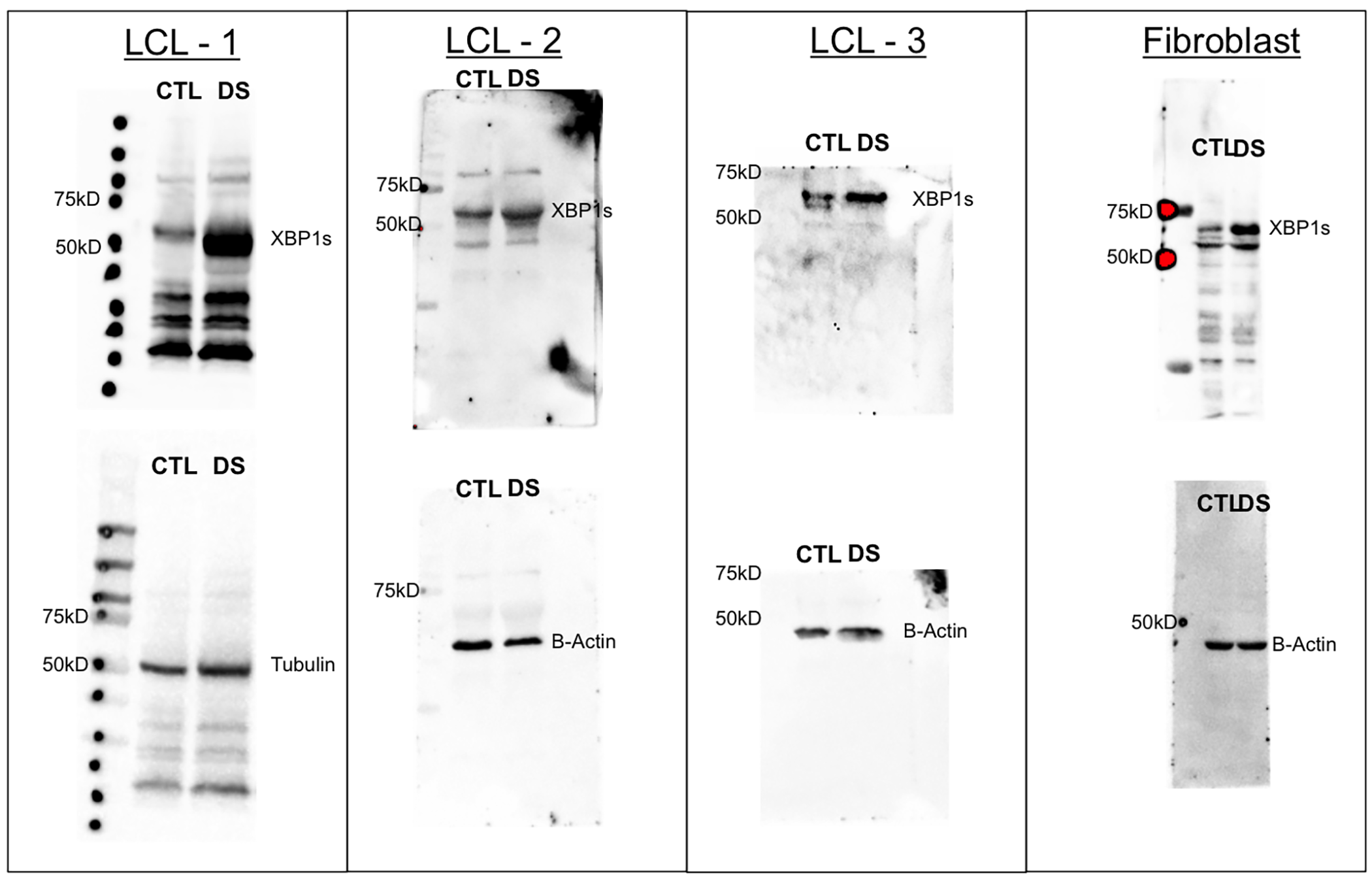 S4 Fig. Full blot images for Western blot presented in Fig 4.